Муниципальное образование«ОКТБРЬСКИЙ МУНИЦИПАЛЬНЫЙ РАЙОН»Еврейской автономной областиПАМЯТКА ДЛЯ РОДИТЕЛЕЙ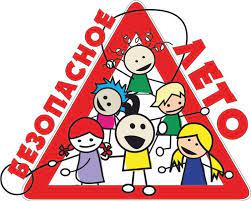 Комиссия по делам несовершеннолетнихи защите их прав администрации Октябрьского МР2021 г.ПОМНИТЕ!!!Отдых - это хорошо.Неорганизованный отдых - плохо!ЗДОРОВЬЕ ВАШЕГО РЕБЕНКА ЗАВИСИТ ОТ ВАШЕГО ПОСТОЯННОГО КОНТРОЛЯ,  ЛЮБВИ И ЗАБОТЫ!!!Не оставляйте несовершеннолетних детейодних дома.Контролируйте местонахождение Вашего ребенка постоянно.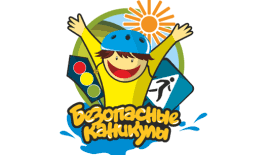 Комиссия по делам несовершеннолетнихи защите их прав администрации Октябрьского МРАдрес: ЕАО, Октябрьский район, с. Амурзет,ул. Калинина, 25, каб. 19/1Тел. 8(42665) 21-7-81Электронная почта:kdnokt@post.eao.ru Родители несут полную ответственность за воспитание и содержание своих несовершеннолетних детей  по ч.1 ст. 5.35 КоАП РФ.Административная ответственность наступает с 14 лет, уголовная – с 16 лет.За правонарушения, совершенные несовершеннолетними до 14 лет, административную ответственность несут родители.Несовершеннолетним, которым не исполнилось 16 лет, могут  находиться  в вечернее время суток  на улице без сопровождения взрослых до 23.00.С 23.00 до  06.00 обязательно сопровождение  родителями или  лицами по поручению родителей.Единый телефон довериядля детей и родителей: тел. 88002000122Общие правила безопасности детей  на летних каникулах
Всегда помнить правила поведения: В лесу (От укусов клещей поможет защититься головной убор и одежда, закрывающая ноги и руки. Применяйте специальные средства по отпугиванию насекомых. Избегайте контакта с осами, пчелами, шмелями и шершнями. Их укусы болезненны и могут вызвать аллергическую реакцию и даже нанести ребенку психологическую травму. Держите в аптечке средство для лечения укусов насекомых.)Во время массовых мероприятий при скоплении граждан. Человек, находящийся в толпе, подвергается опасности из-за возможности возникновения давки; возможного проявления агрессии со стороны участников мероприятия (футбольных фанатов, хулиганов, участников митинга.) возможности столкновения с сотрудниками органов правопорядка (при участии в акциях протеста).Остерегайтесь вовлечения Ваших детей в группировки антиобщественной направленности. Расскажите детям об опасности экстремальных селфи (на заброшенных, в недостроенных зданиях, на строительных объектах, на поездах и железной дороге, на крышах высотных зданий).Безопасность на водеНе отпускайте несовершеннолетних детей на водные объекты одних без присмотра; не поручайте своим старшим детям, в особенности несовершеннолетним, присмотр на воде за младшими детьми;не показывайте негативный пример, купаясь в местах, где купание ЗАПРЕЩЕНО!Выучите с детьми наизусть телефоны экстренных служб спасения, куда дети могут позвонить, если вас не окажется рядом; главная задача, если они видят тонущего человека, не растеряться, а очень быстро и громко позвать на помощь взрослых, набрать номер службы спасения). ЕДДС Октябрьского МРТел. 22-2-08.Экстренная служба спасения Тел. 112 (круглосуточно и бесплатно с любых операторов связи, стационарных телефонов, таксофонов).Безопасность на дорогеПередвижение в наушниках опасно для жизни (особенно на пешеходном переходе и железнодорожном переезде). Пересекать улицу надо прямо, а не наискось. Переходить улицу можно только по пешеходным переходам. Они обозначаются специальным знаком «Пешеходный переход».  Нельзя играть на проезжей части дороги. При использовании роликовых коньков, скейтбордов и самокатов, помнить, что проезжая часть не предназначена для их использования, кататься по тротуару, на специальных площадках. Не допускайте вождения несовершеннолетними скутеров, мопедов, мотоциклов, автомобилей.  Если Вы купили ребенку велосипед (мопед, скутер, мотоцикл), сначала выучите вместе правила дорожного движения и научитесь кататься на закрытой площадке, получите водительские права (после 16 лет) для управления мопедом, скутером, мотоциклом и необходимые документы на механическое транспортное средство.При перевозке детей до 7 лет в автомобилях обязательно используйте специальные детские удерживающие устройства, значительно снижающие риск травмирования и тяжесть последствий дорожно-транспортных происшествий.